REGULAMIN UCZESTNIKA ZAJĘĆ MIEJSKIEGO DOMU KULTURY W SULEJÓWKU NA ROK 2022/2023Warunki uczestnictwa w zajęciachPodstawowym warunkiem uczestnictwa w zajęciach MDK jest akceptacja niniejszego regulaminu oraz złożenie deklaracji udziału w zajęciach (załącznik nr 1), terminowe dokonywanie stosownych opłat określonych w cenniku MDK, a także uregulowanie ewentualnych zaległości względem MDK z poprzedniego roku KO (Kulturalno- Oświatowego).Pierwszeństwo przyjęcia do danej grupy mają osoby kontynuujące edukację z lat ubiegłych. Jednak zgłoszenie musi nastąpić przed rozpoczęciem nowego roku KO.Nowi uczestnicy przyjmowani są według kolejności zgłoszeń, do wyczerpania wolnych miejsc. Wyjątek mogą stanowić wybrane zajęcia, w których przeprowadzane będą przesłuchania wstępne.W przypadku zmiany danych osobowych uczestnika należy niezwłocznie zaktualizować kartę zgłoszenia.Uczestnikiem kół zainteresowań może zostać:każda osoba, która ukończyła 5 lat, pod warunkiem że jest na tyle samodzielna, aby mogła uczestniczyć w zajęciach pod opieką instruktora prowadzącego. Opiekun nie może brać udziału w zajęciach przeznaczonych dla dziecka;dziecko młodsze niż 5 lat, pod warunkiem że bierze udział w zajęciach dedykowanych, w których uczestniczy wraz z opiekunem;osoba pełnoletnia.Uczestnik zajęć może brać udział w zajęciach dedykowanych jego grupie wiekowej.Dopuszcza się jedno adaptacyjne zajęcie (w uzgodnieniu z instruktorem prowadzącym).W przypadku wyczerpania przyjęć, osoby chętne umieszczane są na liście rezerwowej. Z listy rezerwowej osoba może być przyjęta do grupy w ciągu całego roku KO. O kolejności przyjęć decyduje miejsce na liście rezerwowej.Przed każdymi zajęciami rodzic/prawny opiekun zobowiązany jest sprawdzić, czy instruktor prowadzący jest obecny i oddać dziecko pod jego bezpośrednią opiekę, tuż przed rozpoczęciem zajęć.Rodzic/opiekun zobowiązany jest do punktualnego odebrania dziecka po zakończeniu zajęć. Miejski Dom Kultury nie ponosi odpowiedzialności za bezpieczeństwo dzieci pozostawionych bez opieki po zakończeniu planowanych zajęć.Instruktor ma prawo do usunięcia uczestnika z zająć w przypadku: braku terminowej opłaty za zajęcia;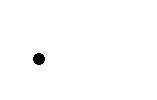 nie uczestniczenia uczestnika w imprezach, do których został wyznaczony przez instruktora;zachowania uczestnika lub rodzica utrudniającego prowadzenie zajęć; niepodporządkowywaniu się uczestnika lub rodzica poleceniom instruktora; absencji w wyniku której odwoływane są zajęcia (indywidualne);rażącego naruszenia Regulaminu.12. Każdy uczestnik i jego prawny opiekun zobowiązany jest do przestrzegania Regulaminu, poszanowania mienia instytucji, przestrzegania zasad bezpieczeństwa i kulturalnego zachowania względem współuczestników zajęć i pracowników MDK.Płatności za zajęciaZajęcia prowadzone przez MDK są zajęciami płatnymi, za wyjątkiem wybranych zajęć dla seniorów, prób Chóru Kameralnego Miasta Sulejówek i Młodzieżowej Orkiestry Dętej„AKORD” w Sulejówku.Wysokość opłat za zajęcia w MDK reguluje cennik ustalany na początku każdego roku KO przez Dyrektora MDK.Opłata za uczestnictwo w zajęciach jest jednoznaczna z akceptacją niniejszego Regulaminu.Istnieją trzy formy wpłat za zajęcia: za miesiąc, za pół roku i za cały rok zajęć.Terminy uiszczania opłat: do 1 dnia każdego miesiąca.Opłat można dokonywać:w kasie MDK od poniedziałku do piątku w godzinach pracy MDK, jednak nie później niż do godziny 19:00.za pośrednictwem portalu „strefa zajęć”przelewem na konto bankowe Bank Spółdzielczy Halinów: 92 8019 0000 2005 8006 3199 0001; w tytule przelewu musi być podane: imię i nazwisko uczestnika, miesiąc, za który wnoszona jest wpłata oraz rodzaj i nazwa opłacanych zajęć.Opłata jest naliczana bez względu na planowaną i nieplanowaną absencję uczestnika w ciągu miesiąca.Liczba zajęć w ramach opłaty miesięcznej może się różnić w zależności od ilości dni wypadających w danym miesiącu lub dni wolnych od pracy lub uznanych za wolne od zajęć przez Dyrektora MDK. Zakłada się jednak, że dni zajęciowych nie może być mniej niż 3 w jednym okresie rozliczeniowym lub 6 dni dla zajęć realizowanych dwa razy w tygodniu.W przypadku zapisu uczestnika w ciągu roku KO, opłata naliczana jest proporcjonalnie do liczby zajęć, w których uczestniczyło dziecko.Zawieszenie pobierania opłat w czasie trwania sezonu następuje wyłącznie w przypadku pisemnej rezygnacji z zajęć, dostarczonej osobiście do sekretariatu MDK lub wysłanej pocztą elektroniczną na adres sekretariat@mdksulejowek.pl.Dyrektor, na podstawie pisemnej prośby, może ustalić indywidualne zwolnienia z opłat w przypadku trudnej sytuacji materialnej lub innej nieprzewidzianej sytuacji.Rezygnacja z zajęć nie zwalnia uczestnika od obowiązku uregulowania zaległych opłat.W przypadku braku wniesienia opłat za zajęcia w ustalonym terminie, MDK wzywa uczestnika zajęć do dobrowolnego spełnienia świadczenia, w terminie 7 dni od upływu terminu zapłaty oraz do pokrycia kosztów z tytułu wezwania do zapłaty.W przypadku rezygnacji z zajęć, MDK nie zwraca opłat za zajęcia, za wyjątkiem przyczyn losowych (przewlekła choroba, zmiana miejsca zamieszkania). Podstawą ewentualnego zwrotu opłaty jest pisemny wniosek z podaniem przyczyny oraz dostarczenia oryginału dowodu wpłaty (paragon, rachunek) oraz dokumentów potwierdzających przyczynę rezygnacji.Na prośbę uczestnika może zostać wydane zaświadczenie o uczestnictwie w zajęciach. Wzór zaświadczenia stanowi załącznik nr 3 do niniejszego Regulaminu.Na prośbę uczestnika/opiekuna wystawiamy faktury z tytułu uczestnictwa w zajęciach. Fakturę wystawiamy w terminie najpóźniej 7 dni od chwili otrzymania paragonu.Uczestnik, który nie wniósł terminowo należnej opłaty, nie może brać udziału w zajęciach, koncertach, widowiskach, prezentacjach, konkursach itp.Dokumentem potwierdzającym obecność na zajęciach jest prowadzony przez instruktora Dziennik Zajęć.Wątpliwości dotyczące odpłatności za zajęcia, na podstawie niniejszego Regulaminu rozstrzyga Dyrektor MDK.Miejsce oraz czas zajęćMiejsce i czas trwania zajęć ustalone są na podstawie grafiku przygotowanego przez MDK.Dni, w których zajęcia nie będą się odbywać wskazuje dyrektor MDK.MDK zastrzega sobie prawo do zmian w grafiku zajęć. O zmianach informować będą instruktorzy.Zajęcia rozpoczynają się na przełomie sierpnia i września „Tygodniem otwartym” i kończą się 31 maja.W szczególnych sytuacjach i po konsultacji z instruktorem Dyrektor MDK może wydłużyć czas trwania zajęć.ZajęciaZajęcia mogą być odwołane w przypadku: usprawiedliwionej nieobecności instruktora,odbywania się imprezy artystycznej lub innego wydarzenia uniemożliwiającego przeprowadzenie zajęć,zaistnienia przypadków spowodowanych tzw. siłą wyższą.Minimalną liczbę uczestników zajęć grupowych ustala się na 7 osób.Zmniejszenie liczby uczestników zajęć poniżej ustalonego minimum, skutkuje likwidacją grupy zajęciowej.W szczególnych przypadkach Dyrektor wraz z instruktorem, mogą podjąć decyzję o prowadzeniu zajęć dla mniejszej liczby uczestników.Uczestnik ma obowiązek uczestniczyć we wszystkich zajęciach – trzykrotnie nieusprawiedliwiona nieobecność, może skutkować skreśleniem z listy uczestników zajęć.Uczestnik ma obowiązek udziału we wszystkich koncertach, widowiskach, wyjazdach itp. do których został wytypowany. Dwukrotna nieusprawiedliwiona absencja uczestnika w ww. imprezach, skutkuje skreśleniem z listy.Dwukrotna nieusprawiedliwiona nieobecność uczestnika na próbach zbiorowych (generalnych) wyklucza go z danego widowiska/koncertu itp.O skreśleniu uczestnika zajęć z listy decyduje Dyrektor MDK.Zespół, który z nieuzasadnionych racjonalnie względów nie weźmie udziału w próbie zbiorowej (generalnej), zostanie wykluczony z widowiska/koncertu.Nieobecność uczestnika na zajęciach nie może być odpracowana w innym terminie.Dyrektor Miejskiego Domu Kultury wraz z instruktorem mają prawo wykluczyć uczestnika z widowiska/koncertu, jeśli nie opanował on wymaganych umiejętności potrzebnych do zaistnienia na scenie.Rodzic/opiekun uczestnika jest zobowiązany do takiego zorganizowania czasu, aby wszelkie planowane przez niego np. wyjazdy, nie kolidowały z występami i próbami generalnymi dzieci – uczestników kół zainteresowań.Rodzic/opiekun zobowiązany jest do zakupu elementów garderoby zaliczanych do osobistych (np.: skarpetki, rajstopy, obuwie), a także stroju (kwotę zakupu lub uszycia stroju ustala instruktor).Uczestnik zajęć powinien przychodzić na zajęcia minimum 5 min. przed ich rozpoczęciem.Uczestnik zajęć zostawia odzienie wierzchnie i przebiera się na zajęcia, tylko w szatni lub miejscu wyznaczonym przez instruktora. Zmiana obuwia jest obowiązkowa.MDK w związku z tym, że nie dysponuje poczekalnią, nie zapewnia rodzicom/opiekunom miejsca do oczekiwania na podopiecznych.Rodzice nie mogą uczestniczyć w zajęciach w sposób czynny i bierny bez zgody Dyrektora MDK, wyjątek stanowią zajęcia familijne i zajęcia, na które rodzice zostaną zaproszeni.W związku z tym, że MDK prowadzi także działalność inną niż zajęcia edukacji artystycznej, uczestnik oczekujący na zajęcia lub przebywający na przerwie między zajęciami, lub opiekun oczekujący na uczestnika zobowiązany jest do zachowania ciszy i nie przeszkadzania w działaniach odbywających się w tym czasie w Domu Kultury.Po każdych zajęciach, czy próbach uczestnik ma obowiązek pozostawić salę lub garderobę w czystości.Uczestnik nie może wykorzystywać choreografii, czy jakiejkolwiek prezentacji, przygotowanej pod nadzorem instruktora, do celów nie zleconych przez MDK.Zasady korzystania z pracowni i wyposażenia sal, w których organizowane są zajęciaW pomieszczeniach podczas zajęć przebywać mogą tylko uczestnicy danej grupy i instruktor.Z pracowni i sal zajęciowych wolno korzystać wyłącznie podczas obecności instruktora, bądź osoby upoważnionej przez MDK.W salach obowiązuje zakaz używania telefonów komórkowych, spożywania napojów, posiłków i żucia gumy.Uczestnicy zajęć mają zakaz samodzielnego używania sprzętu, wynoszenia sprzętu i wyposażenia poza salę wykładową.Odpowiedzialność za zniszczenia wynikające z niewłaściwego użytkowania wyposażenia pracowni lub sali wykładowej ponosi osoba nie przestrzegająca zasad ich użytkowania. W przypadku osób nieletnich są to prawni opiekunowie tej osoby.Za ustalenie osoby odpowiedzialnej za powstałą szkodę odpowiada instruktor prowadzący zajęcia lub pracownik MDK.Osoba odpowiedzialna za poniesione szkody, zobowiązana jest do ich pokrycia w terminie i na zasadach ustalonych z MDK.Za przedmioty wartościowe pozostawione na terenie instytucji, w tym także w szatni, MDK nie ponosi odpowiedzialności.Każdy uczestnik zobowiązany jest do przestrzegania regulaminu, poszanowania mienia instytucji i kulturalnego zachowania się.Pozostałe postanowieniaInstruktor ponosi odpowiedzialność za uczestnika jedynie w trakcie trwania zajęć.MDK zastrzega sobie prawo do pozostawienia w instytucji wybranych prac plastycznych i innych w celach promocyjnych, wystawienniczych i innych.Wszystkich uczestników zajęć obowiązuje bezwzględne przestrzeganie stosownych przepisów przeciwpożarowych, porządkowych i BHP.W przypadku jakiegokolwiek zagrożenia, uczestnicy zobowiązani są do stosowania się do poleceń pracowników MDK.MDK zastrzega sobie prawo do wykorzystywania i przetwarzania danych osobowych, zdjęć i nagrań filmowych w celach informacyjnych i promocyjnych związanych z działalnością. Uczestnicy zajęć organizowanych przez MDK, decydując się na uczestnictwo w zajęciach, wyrażają tym samym zgodę na wykorzystywanie ich danych osobowych, zdjęć i nagrań filmowych z ich udziałem.Rodzic/opiekun niepełnoletniego uczestnika zobowiązany jest do zapoznania go z niniejszym Regulaminem.W kwestiach nieprzewidzianych niniejszym Regulaminem, decyzja o ich rozstrzygnięciu należy do Dyrektora MDK.Dyrektor Miejskiego Domu Kultury